Form Pernyataan Kiriman Makalah AutomataSaya, penulis makalah Prosiding Automata,	Nama penulis	: Natasya Ulfha Nabilla	Judul makalah	: Pengembangan Business Intelligence pada Sistem Informasi Distributor. Studi Kasus pada Distributor Masker Kecantikan Wajah Organikmenyatakan bahwa: 1) makalah yang kami kirimkan adalah benar-benar karya asli kami dan bebas dari plagiasi; 2) kami akan tetap mempresentasikan makalah yang dikirimkan pada Kolokium Automata yang akan dilaksanakan pada hari Sabtu, 26 Juni 2021; serta 3) (pilih dalah satu *):Kami hanya mengirimkan makalah ini pada Prosiding Automata.Saya menyerahkan hak publikasi makalah ini kepada Tim Redaksi Prosiding Automata untuk mempublikasikan makalah ini pada Prosiding Automata Volume 2 No 2 Tahun 2021 yaitu pada tanggal 1 Juli 2021.Kami mengirimkan makalah ini ke beberapa media publikasi.Saya menahan publikasi makalah kami sampai menerima surat pernyataan diterima (LoA) di media publikasi di luar.Jika kami tidak menerima surat pernyataan diterima dari publikasi tersebut dan Prosiding Automata Volume 2 No 2 Tahun 2021 telah diterbitkan, maka kami siap menerima keputusan Tim Redaksi untuk mempublikasikan makalah pada Prosiding Automata edisi setelahnya (Volume 3 No 1 Tahun 2022) pada bulan Januari 2022.Kami mengirimkan makalah ini ke beberapa media publikasi.Saya menahan publikasi makalah kami sampai masa penerbitan Prosiding Automata Volume 2 No 2 Tahun 2021 yaitu pada tanggal 1 Juli 2021.Jika kami tidak menerima surat pernyataan sebelum penerbitan Prosiding Automata Volume 2 No 2 Tahun 2021, kami siap menghubungi Tim Redaksi (hanson@uii.ac.id) untuk bisa mempublikasikan makalah ini pada Prosiding Automata edisi ini dan menarik makalah publikasi di media publikasi tersebut.*) Coret/strikethrough yang tidak perluJika dikemudian hari didapati hal-hal yang tidak sesuai dengan pernyataan kami, maka kami siap menerima konsekuensi yang ditetapkan setelahnya.Yogyakarta, 21 Juni 2021Penulis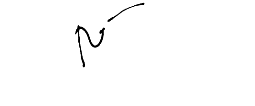 <<Natasya Ulfha Nabillla>>